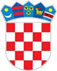      REPUBLIKA HRVATSKAMINISTARSTVO PRAVOSUĐA I UPRAVE         Ulica grada Vukovara 49Zagreb, 26. siječanj 2023.			IBAN HR1210010051863000160						Matični broj	05287260						Razina		11						Šifra djel.	8411						Razdjel	109						Broj RKP	51441						OIB		72910430276						Zakonski predstavnik: Ivan MalenicaBILJEŠKEUZ IZVJEŠTAJ O RASHODIMA PREMA FUNKCIJSKOJ KLASIFIKACIJI 01.01. – 31.12.2022. GODINENa ovom obrascu prikazani su troškovi prema funkcijskoj klasifikaciji i to:-Izvršna i zakonodavna tijela u iznosu 		835.103.388,17 kn-Opće usluge						    5.904.437,45 kn-Sudovi						 101.176.046,74 kn-Kaznena tijela (zatvori, kaznionice i dr.)	   	   22.721.440,21 knUKUPNO:						 964.905.312,57 knIznos je prikazan u PR-RAS-u na poziciji UKUPNI RASHODI.MINISTAR   dr.sc. Ivan Malenica	         REPUBLIKA HRVATSKAMINISTARSTVO PRAVOSUĐA I UPRAVE           Ulica grada Vukovara 49Zagreb, 26. siječanj 2023.			IBAN HR1210010051863000160						Matični broj	05287260						Razina		11						Šifra djel.	8411						Razdjel	109						Broj RKP	51441						OIB		72910430276						Zakonski predstavnik: Ivan MalenicaBILJEŠKEUZ PROMJENE U VRIJEDNOSTIMA I OBUJMU IMOVINE I OBVEZA ZA RAZDOBLJE 01.01. – 31.12.2022. GODINEBILJEŠKA BROJ 1.Ukupno smanjenje preneseno Rješenjima na korisnike i otpis dugova  iznosi 68.945.273,62 kn, a ukupno povećanje iznosi 1.878.943,13 kn i sastoji se od:-prijenosa dugotrajne nefinancijske imovine u pripremi (konto 051 do 055) – smanjenje u iznosu				68.945.273,62 kn-povećanje vrijednosti na zgradama (Maksimirska)			  1.878.943,13 kn					MINISTAR   dr.sc. Ivan Malenica	         REPUBLIKA HRVATSKAMINISTARSTVO PRAVOSUĐA I UPRAVE            Ulica grada Vukovara 49Zagreb, 26. siječnja 2023.			IBAN HR1210010051863000160						Matični broj	05287260						Razina		11						Šifra djel.	8411						Razdjel	109						Broj RKP	51441						OIB		72910430276						Zakonski predstavnik: Ivan MalenicaBILJEŠKAUZ OBRAZAC OBVEZE ZA RAZDOBLJE 01.01. – 31.12.2022. GODINEAOP-038	Prikazuje stanje obveza na dan 31.12.2022. u iznosu  78.983.175,90 kn. Obveze su podmirene u siječnju 2023. - osim ref. HZZO i ostalih obveza sa konta 239 (jamčevine i polozi).Ukupne obveze u iznosu 78.983.175,90 kn sadrže:Obveze za plaću 12/2022.							12.857.351,85 knObveze prema dobavljačima sadrže:- konto 232-materijalni rashodi-234-obveze za fin.rashode				 11.322.962,87 knNa ovom kontu posebno se ističu računalne usluge u iznosu 8.820.875,68 kn- konto 234-obveze za financijske rahode u iznosu					       10.693,08 kn- konto 237-naknade kućanstvima							      636.744,84 kn- konto   24-nefinancijska imovina (kapitalna ulaganja)				   7.490.760,67 kn- konto   26-obveze za kredit i zajmove						   5.416.405,88 knUkupno:										 24.877.567,34 knSkupinu konta 239 čini:								-HZZO bolovanje koje se refundira							   2.252.646,28 kn-jamčevine i polozi (LNG, sudjelovanje dobavljača u natječajima)			   5.234.007,50 kn-depoziti županijama i ostali depoziti							 33.576.641,28 kn-obveze po predujmu za izaslane radnike						      184.961,65 kn	 Ukupno:										 41.248.256,71 knNapomena: Dospjele obveze iznose 12.185,00 kn i podmirene su u siječnju 2023. a odnose se na projekt gdje je procedura ovjere i kontrola duža nego uobičajeno.MINISTAR   dr.sc. Ivan Malenica	       REPUBLIKA HRVATSKAMINISTARSTVO PRAVOSUĐA I UPRAVE           Ulica grada Vukovara 49Zagreb, 26. siječanj 2023.			IBAN HR1210010051863000160						Matični broj	05287260						Razina		11						Šifra djel.	8411						Razdjel	109						Broj RKP	51441						OIB		72910430276						Zakonski predstavnik: Ivan MalenicaBILJEŠKEUZ IZVJEŠTAJ O PRIHODIMA I RASHODIMA, PRIMICIMA I IZDACIMA ZA RAZDOBLJE 01.01. – 31.12.2022. GODINEBILJEŠKA BROJ 1.PRIHODI POSLOVANJAOstvareni prihodi poslovanja iznose  885.130.849,89 kn. Osim prihoda iz proračuna sadrže i sljedeće:-prihodi od igara na sreću							  	    3.539.587,82 kn-pomoći iz inozemstva								124.601.521,53 kn-prihodi od dobiti trgovačkih društava					    	       147.069,87 kn-prihodi od pravosudnih i dr. ispita, upravne pristojbe i dr.			  	    2.049.706,05 kn-vlastiti prihodi, pružene usluge i dr.					     		       114.190,72 knUkupno:										130.452.075,99 knVlastiti prihodi sastoje se od:-konta 66 -Prihodi od zakupa prostora za aparat za kavu,			        te prodaje u kantini u  iznosu od						       	114.190,72 knUkupno:										114.190,72 knBILJEŠKA BROJ 2.PRIHODI IZ NADLEŽNOG PRORAČUNAOvi prihodi ostvareni su u iznosu od  754.678.773,90 kn.-konto 6711 	Prihodi iz nadležnog proračuna za financiranje rashoda poslovanja u iznosu od 												667.182.331,09 kn-konto 6712	Prihodi iz nadležnog proračuna za financiranje rashoda za nabavu nefinancijske imovine u iznosu od	  87.496.442,81 knNapomena:Izvršenje Državne riznice na dan 31.12.2022. u odnosu na Glavnu knjigu razlikuje se za:BILJEŠKA BROJ 3.	- Rashodi poslovanjaOdnosi se na rashode poslovanja iskazane u iznosu 721.598.987,15 kn.Skupina konta 31 prikazuje troškove isplate plaća od 01.01. do 31.12.2022. za dužnosnike, zaposlenike i namještenike u iznosu 146.314.820,54 kn, te doprinosa i ostalih davanja po Kolektivnom ugovoru.Skupina konta 32 obuhvaća materijalne rashode Ministarstva pravosuđa i uprave u   iznosu 244.142.258,80 kn.U ovoj skupini posebno se ističu zakupnine i najamnine u iznosu 49.263.785,34 kn koje Ministarstvo pravosuđa i uprave plaća za korisnike prema sklopljenim ugovorima o zakupu. Osim korisnika (sudovi, odvjetništva i dr.) Ministarstvo plaća zakup i za Ministarstvo u Ulici grada Vukovara 49 – Aspera, a zakup je povećan zbog sklopljenih novih ugovora o zakupu (Trgovački sud, Općinsko državno odvjetništvo Zagreb).-na kontu 3211-Službena putovanja došlo je do povećanja troškova jer su putovanja za vrijeme COVID-a bila puno manja. Posebno dolaze do izražaja putovanja na projektima.-na kontu 3213-Stručno usavršavanje do izražaja u visini troškova opet dolaze projekti, održavaju se edukacije, seminari, savjetovanja.-Na skupini konta 322 posebno se ističe uredski materijal i potrošnja električne energije. Uredski materijal je po natječaju nabavljen pred kraj poslovne godine. Troškovi energije porasli su i zbog troškova goriva, a uredski materijal obuhvaća i nabavu službene radne odjeće.-konto 3233-Usluge promidžbe i informiranja povećane su zbog aktivnosti na projektima te istraživanja javnog mnijenja u medijima, objava u javnim glasilima i dr.-konto 3237-Intelektualne usluge u iznosu 39.440.996,80 kn sastoje se od sklopljenih ugovora o djelu, a najvećim dijelom je zastupljenost u Projektima EU (učinkoviti ljudski potencijali – Izvor 561) i iskazuje troškove ugovora o djelu, intelektualne usluge odvjetnika (ribari), besplatna pravna pomoć te posebne usluge na projektima.-konto 3239-najveći iznos odnosi se na usluge čuvanja imovine i osoba po pravosudnim i kaznenim tijelima u iznosu 5.965.739,10 kn.-konto 3293-Troškovi reprezentacije uglavnom se odnose na ugošćivanje delegacija i posjeta na  projektima.-konto 3294-odnosi se na međunarodne članarine na temelju sklopljenih ugovora, sporazuma i dr.-konto 3299-Ostali rashodi većinom se odnose na projekte (protokolarni pokloni, ukrasi i dr.).-konto 3811-odnosi se na tekuće donacije po ugovorima za besplatnu pravnu pomoć te plaćanje udrugama iz prikupljenih lutrijskih sredstava.BILJEŠKA BROJ 4.Rashodi za nabavu nefinancijske imovine iznose 243.306.325,42 kn.Kod rashoda za nabavu nefinancijske imovine posebno se ističu:-konto 4221-Uredska oprema i namještaj – u iznosu 64.374.978,33 kn za potrebe pravosudnih tijela, te računalna oprema – nabava kroz projekte EU i Zajam.-konto 4224-Medicinska i laboratorijska oprema – nabavljena medicinska oprema u iznosu 656.546,78 kn preko projekata i dana na upotrebu kaznenim tijelima-konto 4225-nabavljena oprema i uređaji za Zatvorski sustav u iznosu 457.250,00 kn-konto 4231-Obnova voznog parka u iznosu 609.989,42 kn odnosi se na nabavu osobnog automobila za potrebe Ministarstva pravosuđa i uprave i kombi vozila za Zatvorski sustav-konto 4262-ulaganja u računalne programe u iznosu 28.925.412,48 kn odnosi se na nabavu računalnog programa preko projekata i redovno preko Sektora informatike.-konto 4511-Dodatna ulaganja na građevinskim objektima u iznosu 137.749.651,41 kn.Prikazani su veći troškovi i to:-Trg pravde – Zemljišnoknjižni odjel-ulaganja kroz Norvešku darovnicu (Split, Ilica-Selska) BILJEŠKA BROJ 5.-konto 8413-Primici od zaduživanja u iznosu 74.484.552,43 kn odnose se na Zajam Svjetske banke za financiranje Trga pravde, Općinskog građanskog suda u Zagrebu i dr.BILJEŠKA BROJ 6.VIŠAK I MANJAK PRIHODA I PRIMITAKAMANJAK PRIHODA I PRIMITAKAIskazan je manjak prihoda i primitaka u iznosu -5.289.910,25 kn.VIŠAK PRIHODA I PRIMITAKA – PRENESENIPreneseni višak iz ranijih godina iznosi ukupno 2.389.208,53 kn.MANJAK  PRIHODA I PRIMITAKA RASPOLOŽIV U SLJEDEĆEM RAZDOBLJUManjak prihoda i primitaka za pokriće u sljedećem razdoblju iznosi 2.900.701,72 kn.	MINISTAR   									   dr.sc. Ivan Malenica         REPUBLIKA HRVATSKAMINISTARSTVO PRAVOSUĐA I UPRAVE      Ulica grada Vukovara 49Zagreb, 26. siječanj 2023.			IBAN HR1210010051863000160						Matični broj	05287260						Razina		11						Šifra djel.	8411						Razdjel	109						Broj RKP	51441						OIB		72910430276						Zakonski predstavnik: Ivan MalenicaB I L J E Š K EUZ BILANCU SA STANJEM 31.12.2022. GODINEBILJEŠKA BROJ 1.IMOVINA	Prikazuje imovinu Ministarstva pravosuđa i uprave u iznosu  654.709.891,82 kn koju čini:RAZREDNEFINANCIJSKA IMOVINA – u iznosu 		581.273.510,05 kn.FINANCIJSKA IMOVINA u iznosu  			  73.436.381,77 knNefinancijsku imovinu čini:-podskupina konta 01 – Neproizvedena dugotrajna imovina u iznosu 47.675.901,54 kn, a obuhvaća       zemljište, zgrade i licence.-podskupina konta 02 – Proizvedena dugotrajna imovina u iznosu 221.442.393,01 kn, a obuhvaćastambene objekte, uredske objekte, opremu, uređaje, osobne automobile i ulaganja u računalne programe, namještaj i dr.-podskupina konta 03 – Pohranjena likovna djela u iznosu 467.298,70 kn, a obuhvaća umjetničke       slike.-podskupina konta 04 – Sitni inventar i autogume u iznosu 7.962,65 kn, a obuhvaća kancelarijski       materijal (bušilice, klamerice, kablovi i dr.)-podskupina konta 05 – Dugotrajna nefinancijska imovina u pripremi u iznosu 308.966.712,61 kn, a       obuhvaća građevinske objekte u pripremi i ostalu proizvedenu imovinu u       pripremi (aplikativna održavanja sustava) te komunikacijska oprema na         skladištu. Najveći dio odnosi se na građevinske objekte u pripremi u      			      iznosu 260.409.573,58 kn do okončanja radova.      Posebno se ističe na kontu 051-Rekonstrukcija OS Split – financirana iz         Norveške darovnice, Općinski građanski sud u Zagrebu te Općinski kazneni         sud (Trg pravde) u Zagrebu.podskupina konta 06 –  Proizvedena kratkotrajna imovina u iznosu  2.713.241,54 kn obuhvaća odore za pravosudnu policiju, oružje i dr.Izlazi su knjiženi nakon izrade završnih financijskih izvješća 02.01.2023. jer je dokumentacija kasno stigla.BILJEŠKA BROJ 2.Skupina 1	FINANCIJSKA IMOVINA – iznosi 73.436.381,77 kn. U navedenoj financijskoj imovini sudjeluju:-konto 123	Potraživanja od zaposlenih u iznosu 22.681,69 kn (obračun putnih naloga).-konto 129	Ostala potraživanja (depoziti) u iznosu 3.880.050,60 kn-konto 146	Vrijednosni papiri u iznosu 587 kn (prava)-konto 163	Potraživanja za pomoći iz inozemstva i općeg proračuna u iznosu 3.142.101,40 kn-konto 166	Potraživanja za prihode od najma u iznosu 1.400,00 kn-konto 167	Potraživanja za prihode iz proračuna u iznosu 50.428.965,92 kn. 		Najveći dio odnosi se na depozite županijama u iznosu 32.243.205,34 kn.-konto 172	Potraživanja od prodaje i otkupa stanova u iznosu 2.768.326,47 kn-konto 190	Rashodi budućih razdoblja (plaća, prijevoz, zakupi i dr.) u iznosu 13.192.268,69 kn.BILJEŠKA BROJ 3.OBVEZEIskazane su obveze u ukupnom iznosu 78.983.175,90 kn, a sastoje se od:-konta 231-Rashodi za zaposlene u iznosu				12.857.351,85 kn-konta 232-Materijalni rashodi (najvećim dijelom su računalne usluge) u iznosu od									11.322.962,87 kn-konta 234-Financijski rashodi (kamate) u iznosu			       10.963,08 kn-konta 237-Naknade građanima i kućanstvima u iznosu		      636.744,84 kn-konta 239-Ostale tekuće obveze u iznosu				41.248.256,71 kn(najveći dio odnosi se na županije u iznosu 32.243.205,34 kn)-konto 24-Nabava nefinancijske imovine u iznosu			  7.490.760,67 kn-konto 26-Obveze za kredite i zajmove u iznosu			  5.416.405,88 knBILJEŠKA BROJ 4.REZULTAT POSLOVANJAVišak prihoda od nefinancijske imovine na dan 31.12.2022. iznosi 6.197.119,74 kn – konto 92212.Manjak prihoda poslovanja iznosi -9.097.821,46 kn – konto 92221.Stvarni manjak na dan 31.12.2022. iznosi -2.900.701,72 kn.Izvanbilančni zapisiMINISTAR   									   dr.sc. Ivan MalenicaRAZLIKA IZVRŠENJE GK I RIZNICE 01.01.2022. - 31.12.2022.RAZLIKA IZVRŠENJE GK I RIZNICE 01.01.2022. - 31.12.2022.RAZLIKA IZVRŠENJE GK I RIZNICE 01.01.2022. - 31.12.2022.41-A576241PRIHOD OD IGARA NA SREĆU-171.657,6931-A629000VLASTITI PRIHODI - 7129 14,2543-A629000PRIHODI ZA POSEBNE NAMJENE - 56651.571.052,6952-A630079PRIHODI IZMEĐU „Erasmus + za 2021“-232.962,1581-K544028ZAJAM IBRD 890003.821.876,9781-K544101ZAJAM IBRD 905705.696.064,8852-K629022SUFINANCIRANJE RADOVA454.923,4451-T544088PRIHODI-SUDJELOVANJE U PROGRAMIMA UNIJE  296.316,9531-T544089PRIHOD U 2020 PROJEKT IRZ TWINNING ug.MK 16 IPA JH 02 1876.275,7151-T757027CEF INSTRUMENTI233.632,40RAZLIKA 11.745.537,45KOREKCIJA VIŠKA/MANJKA OD 01.01. -31.12.2022.KOREKCIJA VIŠKA/MANJKA OD 01.01. -31.12.2022.KOREKCIJA VIŠKA/MANJKA OD 01.01. -31.12.2022.KOREKCIJA VIŠKA/MANJKA OD 01.01. -31.12.2022.VIŠAK16.208,751.413,99REFUNDACIJA DOPRINOSI – DUBAI 12/22VIŠAK9.333,79REFUNDACIJA DOPRINOSI – DUBAI 12/22VIŠAK42,22REFUNDACIJA MOBITELA PALJUG – KRIVO KNJIŽENOVIŠAK5.418,75UR-2683 KNJIŽENA 2X U POČETNOM STANJUVIŠAKMANJAK502,46502,46ZATVARANJE KOP-a IZ 2021MANJAKPrebijeno:15.706,29VANBILANČNA EVIDENCIJA – cto 991/996VANBILANČNA EVIDENCIJA – cto 991/996VANBILANČNA EVIDENCIJA – cto 991/996VANBILANČNA EVIDENCIJA – cto 991/996VANBILANČNA EVIDENCIJA – cto 991/996VANBILANČNA EVIDENCIJA – cto 991/996VANBILANČNA EVIDENCIJA – cto 991/9961.690.293.870,68-predmeti DORH-a 99151/996511.658.861.644,58-garancija dobavljača 99141/9964131.415.428,48-tuđa oprema na korištenju – FINA (Riznica) 99111/9961116.797,62